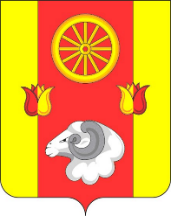 АдминистрацияРемонтненского сельского поселения ПОСТАНОВЛЕНИЕ05.03.2024                                                         с. Ремонтное                                             № 49                                               В соответствии с постановлением Администрации Ремонтненского сельского поселения от 04.04.2018 № 67 «Об утверждении Порядка разработки, реализации и оценки эффективности муниципальных программ Ремонтненского сельского поселения», и постановлением Администрации Ремонтненского сельского поселения от 10.10.2018 №140 «Об утверждении методических рекомендаций по разработке и реализации муниципальных программ Ремонтненского сельского поселения».ПОСТАНОВЛЯЮ: 1. Утвердить отчет о реализации муниципальной программы Ремонтненского сельского поселения «Формирование современной городской среды на территории Ремонтненского сельского поселения» за 2023 год согласно приложению.2. Настоящее постановление подлежит размещению на официальном сайте муниципального образования «Ремонтненское сельское поселение» в сети «Интернет».        3. Контроль за выполнением постановления оставляю за собой.Глава Администрации Ремонтненского сельского поселения	                                                          А.Я. Яковенко					Приложение к постановлениюАдминистрации Ремонтненскогосельского поселенияот 05.03.2024 № 49Отчет о реализации муниципальной программы «Формирование современной городской среды на территории Ремонтненского сельского поселения»   за 2023 год.Конкретные результаты реализации муниципальной программы,достигнутые за отчетный год.Муниципальная программа «Формирование современной городской среды на территории Ремонтненского сельского поселения»  была утверждена  постановлением Администрации Ремонтненского сельского поселения 23.10.2018 № 151.Данная программа направлена на достижение следующих целей:- повышение качества и комфорта проживания населения на территории Ремонтненского сельского поселения.Задачи программы:Перечень мероприятий реализациимуниципальной программы выполненных и невыполненных в установленные сроки.   Для достижения намеченных целей и решения задач муниципальной программы в отчетном периоде в подпрограмме 1 «Благоустройство общественных территорий Ремонтненского сельского поселения» было предусмотрено 1 основные мероприятие.   Данное мероприятие выполнено в полном объеме в установленные сроки.Сведения о степени выполнения основных мероприятий подпрограмм муниципальной программы в 2023 году приведены в Таблице 2 настоящего отчета. Данные об использовании бюджетных ассигнованийи внебюджетных средств на выполнение мероприятий муниципальной программы.Объем средств на реализацию муниципальной программы в 2023 году по плану составил 356,5 тыс. рублей, израсходовано 356,5 тыс. рублей (100 %).По подпрограмме 1 «Благоустройство общественных территорий Ремонтненского сельского поселения» по плану 356,5 тыс. руб. израсходовано 356,5 тыс. рублей.Сведения об использовании федерального бюджета, областного бюджета, бюджета района, бюджета поселения и внебюджетных источников на реализацию муниципальной программы за 2023 год приведены в Таблице 3 к настоящему отчету.Сведения о достижении значений показателей (индикаторов) муниципальной программы.           Результативность реализации муниципальной программы определяется достижением плановых значений показателей (индикаторов). По муниципальной программе предусмотрено достижение следующих показателей.1. Доля благоустроенных объектов в Ремонтненском сельском поселении от общего количества объектов, требующих благоустройства.Сведения о достижении значений показателей (индикаторов) муниципальной программы отражены в Таблице 1 к настоящему отчету.Информация о внесенных ответственным исполнителем изменениях в муниципальную программу.В течение 2023 года ответственным исполнителем вносились изменения в муниципальную программу Ремонтненского сельского поселения «Формирование современной городской среды на территории Ремонтненского сельского поселения»:Постановлением Администрации Ремонтненского сельского поселения от 10.10.2023 № 164 «О внесении изменений в муниципальную программу Ремонтненского сельского поселения «Формирование современной городской среды на территории Ремонтненского сельского поселения» Постановлением Администрации Ремонтненского сельского поселения от 15.01.2024 № 11 «О внесении изменений в муниципальную программу Ремонтненского сельского поселения «Формирование современной городской среды на территории Ремонтненского сельского поселения»Причиной изменений стало приведение в соответствие с действующим законодательством нормативно-правовых актов Ремонтненского сельского поселения и в соответствии с решениями Собрания депутатов Ремонтненского сельского поселения.Информация о результатах оценки бюджетной эффективности  муниципальной программыДля оценки эффективности реализации муниципальной программы используются целевые показатели по направлениям, которые отражают выполнение мероприятий муниципальной программы.Степень достижения запланированного значения показателя Муниципальной программы (подпрограммы) оценивается показателем результативности (Р).Фактическое значение показателя Р = 1,0.Интегральный показатель результативности выполнения Муниципальной программы рассчитывается по формуле:        NИ = (∑ Pi) / N        i=1где:N - количество показателей;i - порядковый номер показателя.Результативность Муниципальной программы оценивается:как высокая,  И > 0,9.Информация о реализации мер муниципальногорегулирования.Мер муниципального регулирования в ходе реализации муниципальной программы в 2023 году не предусматривалось.Предложения по дальнейшей реализации муниципальной программы.Муниципальная программа вносит определенный вклад в благоустройство Ремонтненского сельского поселения: повышение благоустроенности общественных территорий Ремонтненского сельского поселения.Для достижения ожидаемых результатов необходима дальнейшая реализация муниципальной программы. Таблица 1Сведения о достижении значений показателей (индикаторов)<1> Приводится фактическое значение индикатора или показателя за год, предшествующий отчетному.Таблица Сведенияо степени выполнения основных мероприятий подпрограмм муниципальной программы «Формирование современной городской среды на территории Ремонтненского сельского поселенияТаблица 3Сведения  об использовании бюджетных ассигнований и внебюджетных средств на реализацию муниципальной программы «Формирование современной городской среды на территории Ремонтненского сельского поселения» за 2023 г.Об утверждении отчета о реализации муниципальной программы «Формирование современной городской среды на территории Ремонтненского сельского поселения» за 2023 год № п/пПоказатель     
 (индикатор)    
 (наименование)Ед.измеренияЗначения показателей (индикаторов) 
муниципальной программы,     
подпрограммы муниципальной    
программыЗначения показателей (индикаторов) 
муниципальной программы,     
подпрограммы муниципальной    
программыЗначения показателей (индикаторов) 
муниципальной программы,     
подпрограммы муниципальной    
программыОбоснование отклонений  
 значений показателя    
 (индикатора) на конец   
 отчетного года       
(при наличии)№ п/пПоказатель     
 (индикатор)    
 (наименование)Ед.измерения2022 год2023 год2023 годОбоснование отклонений  
 значений показателя    
 (индикатора) на конец   
 отчетного года       
(при наличии)№ п/пПоказатель     
 (индикатор)    
 (наименование)Ед.измерения2022 годпланфактОбоснование отклонений  
 значений показателя    
 (индикатора) на конец   
 отчетного года       
(при наличии)1234567Муниципальная программа    «Формирование современной городской среды на территории Ремонтненского сельского поселения»Муниципальная программа    «Формирование современной городской среды на территории Ремонтненского сельского поселения»Муниципальная программа    «Формирование современной городской среды на территории Ремонтненского сельского поселения»Муниципальная программа    «Формирование современной городской среды на территории Ремонтненского сельского поселения»Муниципальная программа    «Формирование современной городской среды на территории Ремонтненского сельского поселения»Муниципальная программа    «Формирование современной городской среды на территории Ремонтненского сельского поселения»Муниципальная программа    «Формирование современной городской среды на территории Ремонтненского сельского поселения»Подпрограмма 1    «Благоустройство общественных территорий Ремонтненского сельского поселения»Подпрограмма 1    «Благоустройство общественных территорий Ремонтненского сельского поселения»Подпрограмма 1    «Благоустройство общественных территорий Ремонтненского сельского поселения»Подпрограмма 1    «Благоустройство общественных территорий Ремонтненского сельского поселения»Подпрограмма 1    «Благоустройство общественных территорий Ремонтненского сельского поселения»Подпрограмма 1    «Благоустройство общественных территорий Ремонтненского сельского поселения»Подпрограмма 1    «Благоустройство общественных территорий Ремонтненского сельского поселения»1.1.Доля благоустроенных общественных территорий от общего количества общественных территорий Ремонтненского сельского поселенияпроцент-100,0100,0-Подпрограмма 2 «Благоустройство дворовых территорий многоквартирных домов Ремонтненского сельского поселения»Подпрограмма 2 «Благоустройство дворовых территорий многоквартирных домов Ремонтненского сельского поселения»Подпрограмма 2 «Благоустройство дворовых территорий многоквартирных домов Ремонтненского сельского поселения»Подпрограмма 2 «Благоустройство дворовых территорий многоквартирных домов Ремонтненского сельского поселения»Подпрограмма 2 «Благоустройство дворовых территорий многоквартирных домов Ремонтненского сельского поселения»Подпрограмма 2 «Благоустройство дворовых территорий многоквартирных домов Ремонтненского сельского поселения»Подпрограмма 2 «Благоустройство дворовых территорий многоквартирных домов Ремонтненского сельского поселения»1.1.Доля благоустроенных общественных территорий от общего количества общественных территорий Ремонтненского сельского поселенияпроцент-0,00,0-№ п/пНаименование основного мероприятия подпрограммы, мероприятия Ответственный исполнительзаместитель руководителя ОИВ/ФИО)Плановый срокПлановый срокФактический срокФактический срокРезультатыРезультатыПроблемы, возникшие в ходе реализации мероприятия № п/пНаименование основного мероприятия подпрограммы, мероприятия Ответственный исполнительзаместитель руководителя ОИВ/ФИО)начала реализацииокончания реализацииначала реализацииокончания реализациизапланированныедостигнутыеПроблемы, возникшие в ходе реализации мероприятия 12345678910Подпрограмма 1    «Благоустройство общественных территорий Ремонтненского сельского поселения»Подпрограмма 1    «Благоустройство общественных территорий Ремонтненского сельского поселения»Подпрограмма 1    «Благоустройство общественных территорий Ремонтненского сельского поселения»Подпрограмма 1    «Благоустройство общественных территорий Ремонтненского сельского поселения»Подпрограмма 1    «Благоустройство общественных территорий Ремонтненского сельского поселения»Подпрограмма 1    «Благоустройство общественных территорий Ремонтненского сельского поселения»Подпрограмма 1    «Благоустройство общественных территорий Ремонтненского сельского поселения»Подпрограмма 1    «Благоустройство общественных территорий Ремонтненского сельского поселения»Подпрограмма 1    «Благоустройство общественных территорий Ремонтненского сельского поселения»Подпрограмма 1    «Благоустройство общественных территорий Ремонтненского сельского поселения»1.1Основное мероприятие 1.1. Благоустройство общественных территорий Ремонтненского сельского поселенияАдминистрация Ремонтненского сельского поселения01.01.202331.12.202301.01.202331.12.2023повышение удовлетворенности населения Ремонтненского сельского поселения уровнем благоустройства общественных территорий Ремонтненского сельского поселенияувеличение удовлетворенности населения Ремонтненского сельского поселения уровнем благоустройства общественных территорий Ремонтненского сельского поселения-Подпрограмма 2 «Благоустройство дворовых территорий многоквартирных домов Ремонтненского сельского поселения»Подпрограмма 2 «Благоустройство дворовых территорий многоквартирных домов Ремонтненского сельского поселения»Подпрограмма 2 «Благоустройство дворовых территорий многоквартирных домов Ремонтненского сельского поселения»Подпрограмма 2 «Благоустройство дворовых территорий многоквартирных домов Ремонтненского сельского поселения»Подпрограмма 2 «Благоустройство дворовых территорий многоквартирных домов Ремонтненского сельского поселения»Подпрограмма 2 «Благоустройство дворовых территорий многоквартирных домов Ремонтненского сельского поселения»Подпрограмма 2 «Благоустройство дворовых территорий многоквартирных домов Ремонтненского сельского поселения»Подпрограмма 2 «Благоустройство дворовых территорий многоквартирных домов Ремонтненского сельского поселения»Подпрограмма 2 «Благоустройство дворовых территорий многоквартирных домов Ремонтненского сельского поселения»Подпрограмма 2 «Благоустройство дворовых территорий многоквартирных домов Ремонтненского сельского поселения»2.1Основное мероприятие 2.1. Благоустройство дворовых территорий многоквартирных домовАдминистрация Ремонтненского сельского поселения01.01.202331.12.202301.01.202331.12.2023повышение удовлетворенности населения Ремонтненского сельского поселения уровнем благоустройства общественных территорий Ремонтненского сельского поселенияувеличение удовлетворенности населения Ремонтненского сельского поселения уровнем благоустройства общественных территорий Ремонтненского сельского поселения-СтатусНаименование       
муниципальной   
 программы, подпрограммы 
муниципальной     
программы,основного мероприятияИсточники финансированияОбъем   
расходов, предусмотренных 
(тыс. руб.)Объем   
расходов, предусмотренных 
(тыс. руб.)Фактические 
расходы (тыс. руб.) СтатусНаименование       
муниципальной   
 программы, подпрограммы 
муниципальной     
программы,основного мероприятияИсточники финансированиямуниципальной программойсводной бюджетной росписьюФактические 
расходы (тыс. руб.) 12345Муниципальная
программа      «Формирование современной городской среды на территории Ремонтненского сельского поселения»всего                 356,5356,5356,5Муниципальная
программа      «Формирование современной городской среды на территории Ремонтненского сельского поселения»федеральный бюджет---Муниципальная
программа      «Формирование современной городской среды на территории Ремонтненского сельского поселения»областной бюджет  ---Муниципальная
программа      «Формирование современной городской среды на территории Ремонтненского сельского поселения»бюджет района--Муниципальная
программа      «Формирование современной городской среды на территории Ремонтненского сельского поселения»бюджет поселения356,5356,5356,5Муниципальная
программа      «Формирование современной городской среды на территории Ремонтненского сельского поселения»внебюджетные источники--Подпрограмма 1 «Благоустройство общественных территорий Ремонтненского сельского поселения»всего                 356,5356,5356,5Подпрограмма 1 «Благоустройство общественных территорий Ремонтненского сельского поселения»федеральный бюджет---Подпрограмма 1 «Благоустройство общественных территорий Ремонтненского сельского поселения»областной бюджет  ---Подпрограмма 1 «Благоустройство общественных территорий Ремонтненского сельского поселения»бюджет района--Подпрограмма 1 «Благоустройство общественных территорий Ремонтненского сельского поселения»бюджет поселения356,5356,5356,5Подпрограмма 1 «Благоустройство общественных территорий Ремонтненского сельского поселения»внебюджетные источники--Подпрограмма 2 «Благоустройство дворовых территорий многоквартирных домов Ремонтненского сельского поселения»всего                 0,00,0Подпрограмма 2 «Благоустройство дворовых территорий многоквартирных домов Ремонтненского сельского поселения»федеральный бюджет--Подпрограмма 2 «Благоустройство дворовых территорий многоквартирных домов Ремонтненского сельского поселения»областной бюджет  --Подпрограмма 2 «Благоустройство дворовых территорий многоквартирных домов Ремонтненского сельского поселения»бюджет района--Подпрограмма 2 «Благоустройство дворовых территорий многоквартирных домов Ремонтненского сельского поселения»бюджет поселения0,00,0Подпрограмма 2 «Благоустройство дворовых территорий многоквартирных домов Ремонтненского сельского поселения»внебюджетные источники--